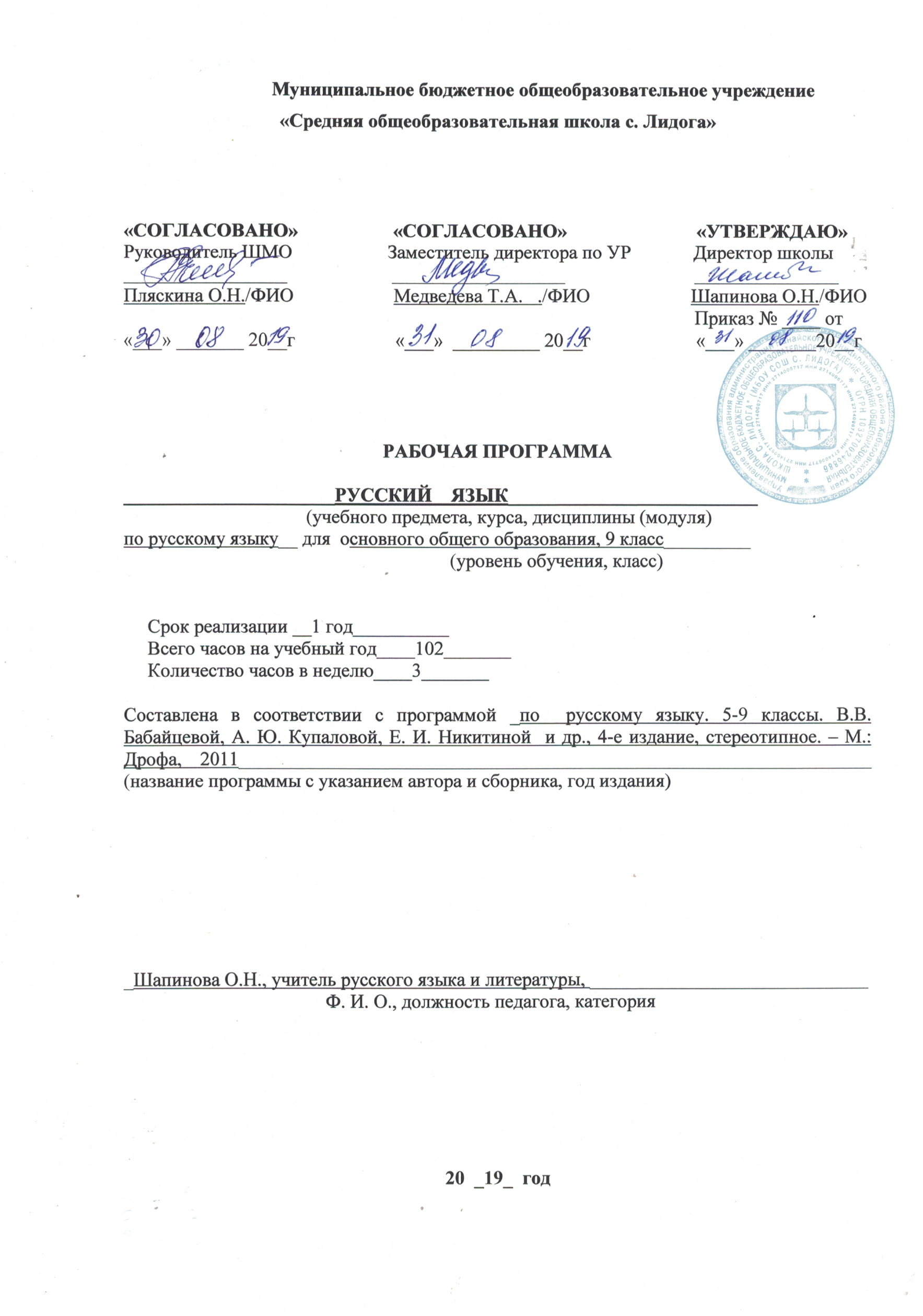 СОДЕРЖАНИЕ УЧЕБНОГО МАТЕРИАЛА9 класс (102 часа)Рабочая программа по русскому языку для 9 класса составлена на основе  Программы по русскому языку для 5-9 классов В.В. Бабайцевой, А. Ю. Купаловой, Е. И. Никитиной  и других, Положения о структуре, порядке разработки и утверждения рабочих программ учебного курса (дисциплины) Муниципального бюджетного общеобразовательного учреждения «Средняя общеобразовательная школа  с. Лидога»  	Введение 	Богатство, образность, точность русского языка.Повторение изученного в 8 классеСинтаксис и пунктуация.Сложное предложение Смысловое, структурное и интонационное единство сложного предложения.Основные виды сложных предложений по характеру отношений и средствам связи между их частями.Сложносочиненное предложение Смысловые отношения между частями сложносочинённого предложения. Интонация и сочинительные союзы как средство связи его частей. Значения сочинительных союзов. Знаки препинания в сложносочиненных предложениях. Сложноподчинённое предложение Строение сложноподчиненных предложений. Главные и придаточные предложения.Интонация, подчинительные союзы и союзные слова, указательные слова как средства связи частей сложноподчинённого предложения. Виды придаточных предложений.: подлежащные, сказуемные, определительные, дополнительные, обстоятельственные. Синонимика простых и сложноподчинённых предложений.Сложноподчинённые предложения с несколькими придаточными.Запятая в сложноподчинённых предложениях с несколькими придаточными. Сложные бессоюзные предложенияЗначения сложных бессоюзных предложений. Интонационные средства их выражения.Знаки препинания в бессоюзных сложных предложениях. Сложные предложения с разными видами связи Понятие о сложных предложениях с разными видами связи. Запятая при стечении сочинительных и подчинительных союзов.Способы передачи чужой речи Предложения с прямой речью. Предложения с косвенной речью.Синонимия предложений с прямой и косвенной речью. Цитаты.  Способы цитирования.Знаки препинания в предложениях с прямой речью.Знаки препинания в предложениях с косвенной речью.Знаки препинания при цитатах.Общие сведения о русском языкеРусский язык – государственный язык Российской Федерации и язык межнационального общения. Русский язык в современном мире. Русский язык среди других славянских языков.Русский язык как первоэлемент великой русской литературы.Русский язык как развивающееся явления. Систематизация и обобщение изученного в 5-9 классахРазвитие связной речиСистематизация и обобщение основных понятий связной речи, служащих базой для создания высказываний в устной и письменной формах в соответствии с определённой темой и основной мыслью высказывания, типом речи и стилем высказывания, с использованием разнообразных изобразительно-выразительных средств языка, с соблюдением норм литературной речи. Углублённое понятие о научном стиле и стиле художественной литературы.УЧЕБНО-ТЕМАТИЧЕСКИЙ ПЛАНКАЛЕНДАРНО-ТЕМАТИЧЕСКОЕ ПЛАНИРОВАНИЕУЧЕБНЫЕ РЕЗУЛЬТАТЫ ОБРАЗОВАНИЯ Общие учебные умения, навыки и способы деятельности     	Направленность курса на интенсивное речевое и интеллектуальное развитие создает условия и для реализации надпредметной функции, которую русский язык выполняет в системе школьного образования. В процессе обучения ученик получает возможность совершенствовать общеучебные умения, навыки, способы деятельности, которые базируются на видах речевой деятельности и предполагают развитие речемыслительных способностей. В процессе изучения русского языка совершенствуются и развиваются следующие общеучебные умения:коммуникативные (владение всеми видами речевой деятельности и основами культуры устной и письменной речи, базовыми умениями и навыками использования языка в жизненно важных для учащихся сферах и ситуациях общения);интеллектуальные (сравнение и сопоставление, соотнесение, синтез, обобщение, абстрагирование, оценивание и классификация);информационные (умение осуществлять библиографический поиск, извлекать информацию из различных источников, умение работать с текстом);организационные (умение формулировать цель деятельности, планировать ее, осуществлять самоконтроль, самооценку, самокоррекцию).Результаты обученияВыпускник научится:владеть навыками работы с учебной книгой, словарями и другими информационными источниками, включая СМИ и ресурсы Интернета;владеть навыками различных видов чтения (изучающим, ознакомительным, просмотровым) и информационной переработки прочитанного материала;владеть различными видами аудирования (с полным пониманием, с пониманием основного содержания, с выборочным извлечением информации) и информационной переработки текстов различных функциональных разновидностей языка;адекватно понимать, интерпретировать и комментировать тексты различных функционально-смысловых типов речи (повествование, описание, рассуждение) и функциональных разновидностей языка;участвовать в диалогическом и полилогическом общении, создавать устные монологические высказывания разной коммуникативной направленности в зависимости от целей, сферы и ситуации общения с соблюдением норм современного русского литературного языка и речевого этикета;создавать и редактировать письменные тексты разных стилей и жанров с соблюдением норм современного русского литературного языка и речевого этикета;анализировать текст с точки зрения его темы, цели, основной мысли, основной и дополнительной информации, принадлежности к функционально-смысловому типу речи и функциональной разновидности языка;различать значимые и незначимые единицы языка;проводить фонетический и орфоэпический анализ слова;определять место ударного слога, наблюдать за перемещением ударения при изменении формы слова, употреблять в речи слова и их формы в соответствии с акцентологическими нормами;проводить морфемный и словообразовательный анализ слов;проводить лексический анализ слова;опознавать лексические средства выразительности и основные виды тропов (метафора, эпитет, сравнение, гипербола, олицетворение);опознавать самостоятельные части речи, служебные части речи  и их формы;проводить морфологический анализ слова;применять знания и умения по морфемике и словообразованию при проведении морфологического анализа слов;опознавать основные единицы синтаксиса (словосочетание, предложение, текст);находить грамматическую основу предложения;распознавать главные и второстепенные члены предложения;опознавать предложения простые и сложные;соблюдать основные языковые нормы в устной и письменной речи;опираться на фонетический, морфемный, словообразовательный и морфологический анализ в практике правописания ;использовать орфографические словари.Выпускник получит возможность научиться:анализировать речевые высказывания с точки зрения их соответствия ситуации общения и успешности в достижении прогнозируемого результата; понимать основные причины коммуникативных неудач и уметь объяснять их;оценивать собственную и чужую речь с точки зрения точного, уместного и выразительного словоупотребления;опознавать различные выразительные средства языка; осознанно использовать речевые средства в соответствии с задачей коммуникации для выражения своих чувств, мыслей и потребностей; планирования и регуляции своей деятельности; участвовать в разных видах обсуждения, формулировать собственную позицию и аргументировать ее, привлекая сведения из жизненного и читательского опыта;характеризовать словообразовательные цепочки и словообразовательные гнезда;использовать этимологические данные для объяснения правописания и лексического значения слова;самостоятельно определять цели своего обучения, ставить и формулировать для себя новые задачи в учебе и познавательной деятельности, развивать мотивы и интересы своей познавательной деятельности;самостоятельно планировать пути достижения целей, в том числе альтернативные, осознанно выбирать наиболее эффективные способы решения учебных и познавательных задач.Предметные результаты изучения учебного предмета «Русский родной язык»осознание роли русского родного языка в жизни общества и государства, в современном мире;осознание роли русского родного языка в жизни человека;осознание языка как развивающегося явления, взаимосвязи исторического развития языка с историей общества;осознание национального своеобразия, богатства, выразительности русского родного языка;осознание важности соблюдения норм современного русского литературного языка для культурного человека;анализ и оценивание с точки зрения норм современного русского литературного языка чужой и собственной речи; корректировка речи с учетом её соответствия основными нормами литературного языка;соблюдение на письме и в устной речи норм современного русского литературного языка и правил речевого этикета; обогащение активного и потенциального словарного запаса, расширение объёма используемых в речи грамматических средств для свободного выражения мыслей и чувств на родном языке адекватно ситуации и стилю общения;стремление к речевому самосовершенствованию; формирование ответственности за языковую культуру как общечеловеческую ценность;осознанное расширение своей речевой практики, развитие культуры использования русского языка, способности оценивать свои языковые умения, планировать и осуществлять их совершенствование и развитие;произношение имен существительных‚ прилагательных, глаголов‚ полных причастий‚ кратких форм страдательных причастий прошедшего времени‚ деепричастий‚ наречий; произношение гласных [э]‚ [о] после мягких согласных и шипящих; безударный [о] в словах иностранного происхождения; произношение парных по твердости-мягкости согласных перед [е] в словах иностранного происхождения; произношение безударного [а] после ж и ш; произношение сочетания чн и чт; произношение женских отчеств на -ична, -инична; произношение твердого [н] перед мягкими [ф'] и [в']; произношение мягкого [н] перед ч и щ.; постановка ударения в отдельных грамматических формах имён существительных, прилагательных; глаголов(в рамках изученного); в словоформах с непроизводными предлогами‚ в заимствованных словах;осознание смыслоразличительной роли ударения на примере омографов;различение произносительных различий в русском языке, обусловленных темпом речи и стилями речи;различение вариантов орфоэпической и акцентологической нормы; употребление слов с учётом произносительных вариантов орфоэпической нормы; употребление слов с учётом стилистических вариантов орфоэпической нормы;понимание активных процессов в области произношения и ударения;правильность выбора слова, максимально соответствующего обозначаемому им предмету или явлению реальной действительности; нормы употребления синонимов‚ антонимов‚ омонимов‚ паронимов; употребление слова в соответствии с его лексическим значением и требованием лексической сочетаемости; употребление терминов в научном стиле речи‚ в публицистике, художественной литературе, разговорной речи; опознавание частотных примеров тавтологии и плеоназма;различение стилистических вариантов лексической нормы; употребление имён существительных, прилагательных, глаголов с учётом стилистических вариантов лексической нормы;употребление синонимов, антонимов‚ омонимов с учётом стилистических вариантов лексической нормы;различение типичных речевых ошибок;редактирование текста с целью исправления речевых ошибок;выявление и исправление речевых ошибок в устной речи;согласование сказуемого с подлежащим, имеющим в своем составе количественно-именное сочетание; согласование сказуемого с подлежащим, выраженным существительным со значением лица женского рода; согласование сказуемого с подлежащим, выраженным сочетанием числительного и существительным;различение вариантов грамматической синтаксической нормы‚ обусловленных грамматической синонимией словосочетаний‚ простых и сложных предложений;правильное употребление синонимических грамматических конструкций с учётом смысловых и стилистических особенностей; редактирование текста с целью исправления грамматических ошибок;выявление и исправление грамматических ошибок в устной речи;соблюдение основных орфографических норм современного русского литературного языка (в рамках изученного в основном курсе);соблюдение основных пунктуационных норм современного русского литературного языки (в рамках изученного в основном курсе);использование толковых, в том числе мультимедийных, словарей для определения лексического значения слова, особенностей употребления; использование орфоэпических, в том числе мультимедийных, орфографических словарей для определения нормативного произношения слова; вариантов произношения;использование орфографических словарей и справочников по пунктуации для определения нормативного написания слов и постановки знаков препинания в письменной речи;владение различными видами слушания (детальным, выборочным‚ ознакомительным, критическим‚ интерактивным) монологической речи, учебно-научных, художественных, публицистических текстов различных функционально-смысловых типов речи;владение различными видами чтения (просмотровым, ознакомительным, изучающим, поисковым) учебно-научных, художественных, публицистических текстов различных функционально-смысловых типов речи;умение дифференцировать и интегрировать информацию прочитанного и прослушанного текста: отделять главные факты от второстепенных; классифицировать фактический материал по определённому признаку; выделять наиболее существенные факты; устанавливать логическую связь между выявленными фактами;умение соотносить части прочитанного и прослушанного текста: устанавливать причинно-следственные отношения, логические связи между абзацами и частями текста и определять средства их выражения;  определять начало и конец темы; выявлять логический план текста;проведение анализа прослушанного или прочитанного текста с точки зрения его композиционных особенностей, количества микротем; основных типов текстовых структур (индуктивные, дедуктивные, рамочные / дедуктивно-индуктивные, стержневые/индуктивно-дедуктивные);владение умениями информационной переработки прослушанного или прочитанного текста; приёмами работы с заголовком текста, оглавлением, списком литературы, примечаниями и т.д.; основными способами и средствами получения, переработки и преобразования информации (аннотация, конспект); использование графиков, диаграмм, схем для представления информации;владение правилами информационной безопасности при общении в социальных сетях;уместное использование коммуникативных стратегий и тактик устного общения: убеждение, комплимент, уговаривание, похвала, самопрезентация, просьба, принесение извинений, поздравление; и др., сохранение инициативы в диалоге, уклонение от инициативы, завершение диалога и др.участие в беседе, споре, владение правилами корректного речевого поведения в споре;умение строить устные учебно-научные сообщения (ответы на уроке) различных видов (ответ-анализ, ответ-обобщение, ответ-добавление, ответ-группировка), рецензию на проектную работу одноклассника, доклад; принимать участие в учебно-научной дискуссии;владение умениями учебно-делового общения: убеждения собеседника; побуждения собеседника к действию; информирования об объекте; объяснения сущности объекта; оценки; создание устных и письменных текстов описательного типа: определение, дефиниция, собственно описание, пояснение; создание устных и письменных текстов аргументативного типа (рассуждение, доказательство, объяснение) с использованием различных способов аргументации, опровержения доводов оппонента (критика тезиса, критика аргументов, критика демонстрации); оценка причин неэффективной аргументации в учебно-научном общении; создание текста как результата проектной (исследовательской) деятельности; оформление реферата в письменной форме и представление его в устной форме;чтение, комплексный анализ и создание текстов публицистических жанров (девиз, слоган, путевые записки, проблемный очерк; тексты рекламных объявлений);оценивание устных и письменных речевых высказываний с точки зрения их эффективности, понимание основных причин коммуникативных неудач и объяснение их; оценивание собственной и чужой речи с точки зрения точного, уместного и выразительного словоупотребления;редактирование собственных текстов с целью совершенствования их содержания и формы; сопоставление чернового и отредактированного текстов.№п/пНаименование разделов и темВсего часовВ том числе на:В том числе на:В том числе на:В том числе на:№п/пНаименование разделов и темВсего часовлабораторные, практические работы, сочинения, изложения, проверочные диктанты и др.контрольные работыразвитие речисамостоятельные работы учащихся, проектную, исследовательскую деятельность, экскурсии1.Введение 12.Повторение изученного в 8 классе 7133.Синтаксис и пунктуация82810        1643.1.Сложное предложение 13.2.Сложносочинённое предложение1311413.3.Сложноподчинённое предложение 27135      13.4. Сложное бессоюзное предложение123423.5.Сложные предложения с разными видами связи132223.6.Способы передачи чужой речи161414. Общие сведения о русском языке12522Итого:1021313196№Тема урока Кол-во часовДата проведенияЭлементы содержания (для учащихся с ОВЗ)Введение    1чВведение    1чВведение    1чВведение    1чВведение    1ч1.Богатство, образность, точность русского языка1Повторение изученного в 8 классе    4ч+3 чПовторение изученного в 8 классе    4ч+3 чПовторение изученного в 8 классе    4ч+3 чПовторение изученного в 8 классе    4ч+3 чПовторение изученного в 8 классе    4ч+3 ч2.Письмо по памяти. Синтаксис простого неосложнённого предложения.13-4Р/Р Обучающее сочинение-рассуждение в формате ОГЭ (9.2.)  25Р/Р Анализ сочинения16-7Синтаксис простого осложнённого предложения.28.Контрольный диктант с грамматическим заданием по теме «Повторение»1Синтаксис и пунктуация  82 чСинтаксис и пунктуация  82 чСинтаксис и пунктуация  82 чСинтаксис и пунктуация  82 чСинтаксис и пунктуация  82 чСложное предложение   1чСложное предложение   1чСложное предложение   1чСложное предложение   1чСложное предложение   1ч9. Смысловое, структурное и интонационное единство сложного предложения.Основные виды сложных предложений по характеру отношений и средствам связи между их частями.1Сложносочиненное предложение    8 ч +4ч +1чСложносочиненное предложение    8 ч +4ч +1чСложносочиненное предложение    8 ч +4ч +1чСложносочиненное предложение    8 ч +4ч +1чСложносочиненное предложение    8 ч +4ч +1ч10.Смысловые отношения между частями сложносочинённого  предложения.111.Интонация и сочинительные союзы как средство связи его частей. Значения сочинительных союзов. 1В ознакомительном порядке12-14Знаки препинания в сложносочиненных предложениях. 315.Тест «Знаки препинания в сложносочинённом предложении»116.Повторим орфографию. Орфограмма-буква в корне слова117.Р/Р Текст. Типы речи. Описание.118.Р/Р Сжатое изложение публицистического стиля119.Контрольный диктант с грамматическим заданием по теме «Сложносочинённое предложение»1 20.Работа над ошибками121-22Р/Р Обучающее сочинение-рассуждение на лингвистическую тему (9.1.)2Сложноподчинённое предложение    21 ч +6чСложноподчинённое предложение    21 ч +6чСложноподчинённое предложение    21 ч +6чСложноподчинённое предложение    21 ч +6чСложноподчинённое предложение    21 ч +6ч23-24.Строение сложноподчиненных предложений. Главные и придаточные предложения.225-26Главные и придаточные предложения.227-28Интонация, подчинительные союзы и союзные слова, указательные слова как средства связи частей сложноподчинённого предложения.229-30Р/Р Обучающее сочинение-рассуждение в формате ОГЭ (9.3.)  231-32Сложноподчинённые предложения с несколькими придаточными.2Без определения вида связи33-35Запятая в сложноподчинённых предложениях с несколькими придаточными. 3Без определения вида связи36-39.Р/Р Диагностическая работа в режиме ОГЭ 440.Виды придаточных предложений: подлежащные1Не изучается41.Виды придаточных предложений: сказуемные1Не изучается42-43Виды придаточных предложений: определительные2Не изучается44Виды придаточных предложений: дополнительные1Не изучается45-46Виды придаточных предложений: обстоятельственные2Не изучается47.Тест Виды придаточных предложений.Синонимика простых и сложноподчинённых предложений.1Не изучается48-49.Комплексный анализ текста, насыщенного  сложноподчинёнными предложениями2Сложные бессоюзные предложения   6 ч +4ч +2чСложные бессоюзные предложения   6 ч +4ч +2чСложные бессоюзные предложения   6 ч +4ч +2чСложные бессоюзные предложения   6 ч +4ч +2чСложные бессоюзные предложения   6 ч +4ч +2ч50.Значения сложных бессоюзных предложений. Интонационные средства их выражения.151-54Знаки препинания в бессоюзных сложных предложениях. 4В ознакомительном порядке55.Тест «Знаки препинания в бессоюзных сложных предложениях»156-57Р/Р Портретный очерк 258.Орфографический практикум. Повторим орфографию. Орфограмма-гласная159.Орфографический практикум. Повторим орфографию. Орфограмма-согласная160-61Р/Р Обучающее сочинение-рассуждение в формате ОГЭ (9.3.)  2Сложные предложения с разными видами связи   9 ч +4 чСложные предложения с разными видами связи   9 ч +4 чСложные предложения с разными видами связи   9 ч +4 чСложные предложения с разными видами связи   9 ч +4 чСложные предложения с разными видами связи   9 ч +4 ч62-63Понятие о сложных предложениях с разными видами связи.2Изучается практически64-68Запятая при стечении сочинительных и подчинительных союзов.5Не изучается69-70.Пунктуационный анализ текста, насыщенного  сложными предложениями с разными видами связи271-72Р/Р Сжатое изложение (в режиме ГИА) 273-74Р/Р Контрольное сочинение-рассуждение (в режиме ГИА 9.2.)2Способы передачи чужой речи    13 ч+3чСпособы передачи чужой речи    13 ч+3чСпособы передачи чужой речи    13 ч+3чСпособы передачи чужой речи    13 ч+3чСпособы передачи чужой речи    13 ч+3ч75.Предложения с прямой речью. 176-78Знаки препинания в предложениях с прямой речью.379.Предложения с косвенной речью.180-81Знаки препинания в предложениях с косвенной речью.282.Синонимия предложений с прямой и косвенной речью.183-84.Цитаты.  Способы цитирования. Знаки препинания при цитатах.285.Пунктуационный анализ текста186-87Р/Р Контрольное сочинение на лингвистическую тему288Р/Р Анализ сочинения на лингвистическую тему189-90Промежуточная аттестация2Общие сведения о русском языке   10ч+2чОбщие сведения о русском языке   10ч+2чОбщие сведения о русском языке   10ч+2чОбщие сведения о русском языке   10ч+2чОбщие сведения о русском языке   10ч+2ч91.Русский язык – государственный язык Российской Федерации и язык межнационального общения.192.Русский язык в современном мире. Русский язык среди других славянских языков.193.Практическая работа. Анализ содержания текста194-95Р/Р Контрольное сочинение-рассуждение ( в режиме ГИА 9.3.)296.Русский язык как первоэлемент великой русской литературы. Русский язык как развивающееся явления. 197.Свободный диктант198-99Презентация творческой работы «Богатство русского языка»2100.Практическая работа. Анализ содержания текста1101Комплексная работа с текстом1102Практическая работа. Лексический анализ  текста1